 Двадцать седьмое заседание третьего созываРЕШЕНИЕ23 апреля 2014 года № 137Об утверждении тарифов за коммунальные услугиСовет сельского поселения Мурсалимкинский сельсовет муниципального района Салаватский район Республики Башкортостан РЕШИЛ:Утвердить тарифы за вывоз мусора за 1 кв.м. общей площади:  с 01.01.2014 года – 0,67 руб. с 01.07.2014 года – 0,75 руб. Утвердить тарифы за коммунальные услуги предприятиям и организациям:- санитарная очистка за контейнер (200 кг или 1 куб.м.)с 01.01.2014 года – 572 руб.           - вывоз мусора   от  нежилых помещений (торговых точек) (100 кг или 0,5 куб.м.)  с 01.01.2014г. -  133 руб.3.  Контроль за исполнением решения возложить на комиссию Совета по земельным вопросам, благоустройству и экологии.Глава сельского поселения                                      А.Я. СадыковБАШКОРТОСТАН РЕСПУБЛИКАҺЫСАЛАУАТ РАЙОНЫ МУНИЦИПАЛЬ РАЙОНЫНЫҢМӨРСӘЛИМ АУЫЛ СОВЕТЫ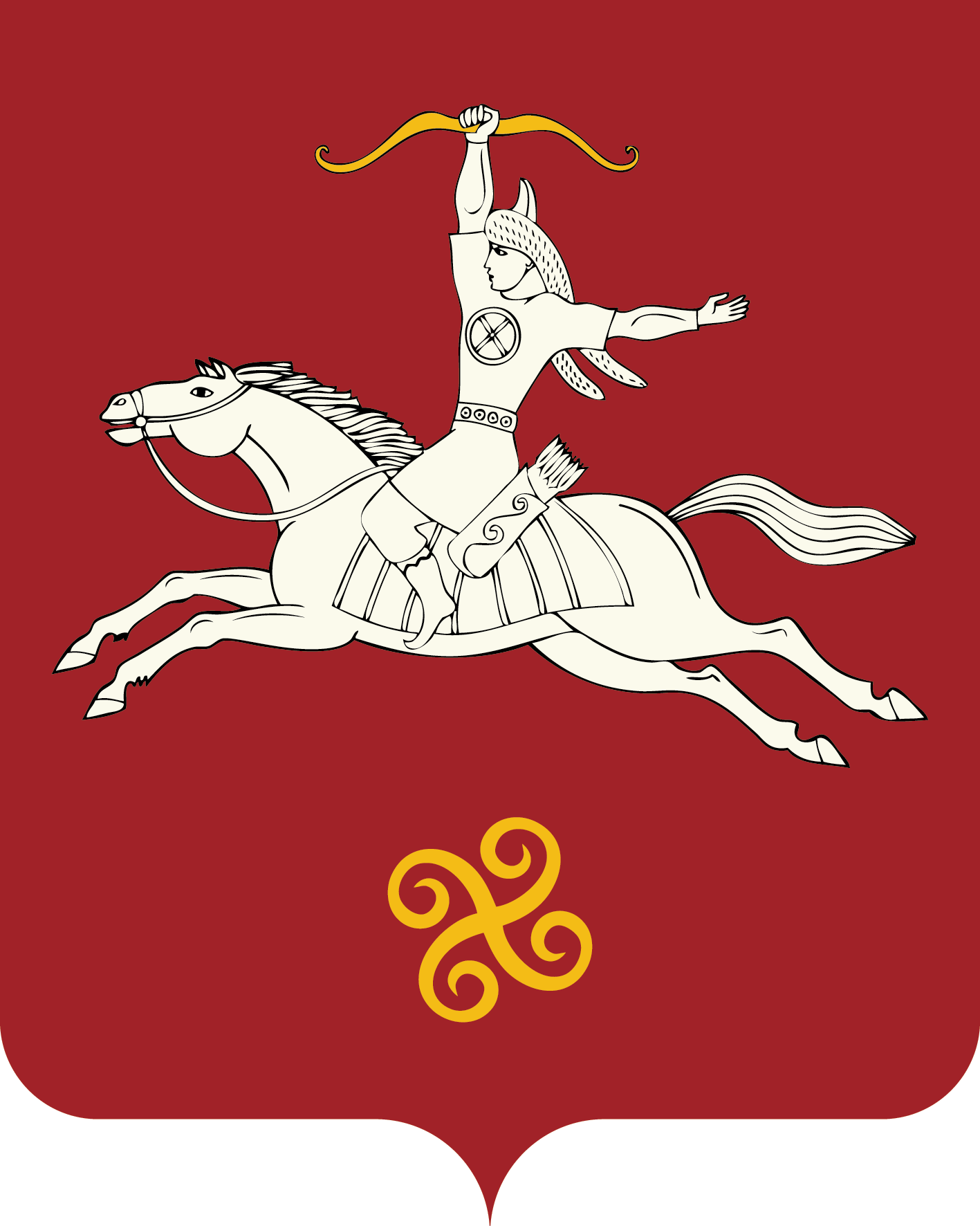 РЕСПУБЛИКА БАШКОРТОСТАНСОВЕТ СЕЛЬСКОГО ПОСЕЛЕНИЯ МУРСАЛИМКИНСКИЙ СЕЛЬСОВЕТМУНИЦИПАЛЬНОГО РАЙОНАСАЛАВАТСКИЙ РАЙОН Төзөүселәр урамы, 15 йорт, Мөрсәлим ауылы, 452485тел. (34777) 2-43-32, 2-43-65              ул. Строительная , д 15 ,           с. Мурсалимкино,  452485  тел. (34777) 2-43-32, 2-43-65